                            проєкт                              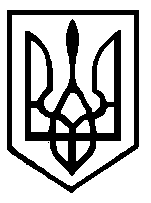   УКРАЇНА                                                 ХМІЛЬНИЦЬКА РАЙОННА РАДА                                ВІННИЦЬКОЇ ОБЛАСТІР І Ш Е Н Н Я   №    15 березня  2024 року                                              24 сесія  8  скликанняПро звіт начальника районної військової адміністрації Кузнеца Б.О. про здійснення адміністрацією делегованих їй районною радою повноважень	Відповідно до пункту 28 статті 43 Закону України «Про місцеве самоврядування в Україні», статті 34 Закону України «Про місцеві державні адміністрації», заслухавши звіт голови районної державної адміністрації   (начальника районної військової адміністрації) Кузнеца Б.О. про здійснення  адміністрацією делегованих їй районною радою повноважень районна рада зазначає, що діяльність районної державної адміністрації (районної військової адміністрації)  спрямована на виконання програм соціально-економічного  та  культурного розвитку району, ефективне використання природних, трудових і фінансових ресурсів, здійснення інвестиційної   діяльності, виконання бюджету, соціальний захист населення, всебічну підтримку сімей захисників і захисниць України, допомогу сім’ям загиблих військовослужбовців, допомогу населенню на деокупованих областях країни, продовольче та медичне забезпечення внутрішньо переміщених осіб, сприяння Збройним силам України та територіальній обороні, організацію та сприяння обороні України, здійснення керівництва у сфері забезпечення громадської безпеки та порядку. Виходячи з вищевикладеного, районна рада ВИРІШИЛА:    1. Звіт начальника районної військової адміністрації Кузнеца Б.О. про здійснення адміністрацією делегованих їй районною радою повноважень у        2023 році взяти до відома.	2. Підтримати запропоновані начальником районної військової адміністрації пріоритети  розвитку району  на 2024 рік.    3. Контроль за виконанням даного рішення покласти на постійні комісії районної ради відповідно до повноважень. Голова районної ради                   	      	         Юрій СЛАБЧУК